 UNIVERSITATEA DIN ORADEA	An univ.: 2021-2022	FACULTATEA DE INFORMATICĂ ŞI ŞTIINŢE	Semestrul: I	Domeniul: Fizică		SPECIALIZAREA: Fizică Medicală	AN DE STUDIU: IORARÎntocmit,	lect.univ. dr. Cristian Horea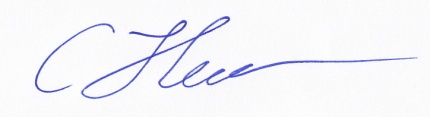 UNIVERSITATEA DIN ORADEA							 An univ.: 2021-2022FACULTATEA DE INFORMATICĂ ŞI ŞTIINŢE	Semestrul: IDomeniul: Fizică	SPECIALIZAREA: Fizică MedicalăAN DE STUDIU: IIORARÎntocmit,	lect.univ. dr. Cristian HoreaUNIVERSITATEA DIN ORADEA							An univ.: 2021-2022FACULTATEA DE INFORMATICĂ ŞI ŞTIINŢE	Semestrul: IDomeniul: Fizică	SPECIALIZAREA: Fizică medicalăAN DE STUDIU: IIIORARÎntocmit,	lect.univ. dr. Cristian HoreaZiuaOraDisciplinaDisciplinaDisciplinaSalaCadrul didacticCadrul didacticZiuaOraSubgrupa aSubgrupa bSubgrupa bSalaCadrul didacticCadrul didacticLUNI8-10LUNI10-12LUNI12-14LUNI19-20LUNI20-21MARTI8-10Informatică (L)Informatică (L)Informatică (L)onlineIambor L.DegeratuM. MARTI10-12MARTI12-14MARTI14-15Educaţie fizicăEducaţie fizicăEducaţie fizicăon-site / onlineIlle M.Ille M.MARTI15-17Limba engleză (S) (s.pară)Limba engleză (S) (s.pară)Limba engleză (S) (s.pară)onlineRus-Cun A.Rus-Cun A.MARTI17-19MIERCURI9-11Analiză matematică şi algebră (C)Analiză matematică şi algebră (C)Analiză matematică şi algebră (C)onlineTripe A.Tripe A.MIERCURI11-12Analiză matematică şi algebră (S)Analiză matematică şi algebră (S)Analiză matematică şi algebră (S)onlineTripe A.Tripe A.MIERCURI12-13MIERCURI13-16Fizică moleculară şi căldură (C)Fizică moleculară şi căldură (C)Fizică moleculară şi căldură (C)C122Horea C.Horea C.MIERCURI16-18Mecanică (S) (săpt. impară)/ Fizică moleculară şi căldură (S) (săpt. pară)Mecanică (S) (săpt. impară)/ Fizică moleculară şi căldură (S) (săpt. pară)Mecanică (S) (săpt. impară)/ Fizică moleculară şi căldură (S) (săpt. pară)C122Horea C.Horea C.MIERCURI18-21JOI8-10Chimie generală (C)Chimie generală (C)Chimie generală (C)C109Fodor A.Fodor A.JOI10-12Mecanică (C)Mecanică (C)Mecanică (C)C122Filip S.Filip S.JOI12-15JOI15-17Informatică (C) (săpt. pară )Informatică (C) (săpt. pară )Informatică (C) (săpt. pară )onlineCăuş V.Căuş V.JOI17-19Psihologia educaţiei (C) Psihologia educaţiei (C) Psihologia educaţiei (C) onlineHanga C.Hanga C.JOI19-21Psihologia educaţiei (S)Psihologia educaţiei (S)Psihologia educaţiei (S)onlineHanga C.Hanga C.VINERI8-12Chimie generală (L)(săpt. pară)Chimie generală (L)(săpt. pară)Chimie generală (L)(săpt. impară)B011Fodor A.Fodor A.VINERI8-12Mecanică (L)(săpt. impară)Mecanică (L)(săpt. impară)Mecanică (L)(săpt. pară)B213Horea C.Horea C.VINERI12-16Fizică moleculară şi căldură (L)(săpt. impară)Fizică moleculară şi căldură (L)(săpt. impară)Fizică moleculară şi căldură (L)(săpt. pară)B213Horea C.Horea C.VINERI16-20ZiuaOraDisciplinaDisciplinaDisciplinaSalaCadrul didacticZiuaOraSubgrupa aSubgrupa aSubgrupa bSalaCadrul didacticLUNI8-10LUNI10-12LUNI13-15LUNI15-17Anatomia şi fiziologia omului (C)Anatomia şi fiziologia omului (C)Anatomia şi fiziologia omului (C)C122Ferenţi S.LUNI17-19Anat. şi fiz. omului (L) (săpt. impară)Anat. şi fiz. omului (L) (săpt. impară)Anat. şi fiz. omului (L) (săpt. pară)MS07Ferenţi S.MARTI8-11 Mecanică analitică (C) Mecanică analitică (C) Mecanică analitică (C)C122Filip S.MARTI11-13Mecanică analitică (S)Mecanică analitică (S)Mecanică analitică (S)C122Filip S.MARTI13-14MARTI14-15Educaţie fizicăEducaţie fizicăEducaţie fizicăon-site / onlineIlle M.MARTI15-16MARTI16-18Spectroscopie cu aplicaţii biomedicale (C)Spectroscopie cu aplicaţii biomedicale (C)Spectroscopie cu aplicaţii biomedicale (C)C122Flora M.MARTI18-20Spectroscopie cu aplicaţii biomedicale (S) Spectroscopie cu aplicaţii biomedicale (S) Spectroscopie cu aplicaţii biomedicale (S) C122Flora M.MIERCURI8-12MIERCURI12-16Spectroscopie cu aplicaţii biomedicale (L) (săpt. impară)Spectroscopie cu aplicaţii biomedicale (L)(săpt. pară)Spectroscopie cu aplicaţii biomedicale (L)(săpt. pară)B213Flora M.MIERCURI16-17MIERCURI17-19Biochimie (C)Biochimie (C)Biochimie (C)onlineCărăban A.MIERCURI19-20Limba engleză (S) Limba engleză (S) Limba engleză (S) onlineRus-Cun A.JOI8-12JOI12-14Biochimie (L)(săpt. impară)Biochimie (L)(săpt. impară)Biochimie (L)(săpt. pară)B115Bota S.JOI14-15JOI15-19Biofizică generală (L) (săpt. impară)Biofizică generală (L) (săpt. impară)Biofizică generală (L) (săpt. pară)B213Simuţ C.JOI19-20VINERI8-10Biofizică generală (C)Biofizică generală (C)Biofizică generală (C)C122Simuţ C.VINERI10-12VINERI12-17VINERI17-19Teoria si metodologia instruirii+ Teoria si metodologia evaluarii (C)Teoria si metodologia instruirii+ Teoria si metodologia evaluarii (C)Teoria si metodologia instruirii+ Teoria si metodologia evaluarii (C)onlinePop R.VINERI19-21Teoria si metodologia instruirii+ Teoria si metodologia evaluarii (S)Teoria si metodologia instruirii+ Teoria si metodologia evaluarii (S)Teoria si metodologia instruirii+ Teoria si metodologia evaluarii (S)onlinePop R.ZiuaOraDisciplinaDisciplinaSalaCadrul didacticZiuaOraSubgrupa aSubgrupa bSalaCadrul didacticLUNI8-10Termodinamică şi fizică statistică (C)Termodinamică şi fizică statistică (C)C122Flora M.LUNI10-12Termodinamică şi fizică statistică (S)Termodinamică şi fizică statistică (S)C122Flora M.LUNI12-14Fizica plasmei (C)Fizica plasmei (C)C122Horea C.LUNI14-17LUNI17-19Electronică (L)(săpt. impară)Electronică (L)(săpt. pară)B215Reiz R.MARTI8-10MARTI14-16MARTI16-18Aparatură medicală (C) Aparatură medicală (C) A301Drăghiciu N.MARTI18-20Aparatură medicală (L)(săpt. impară)Aparatură medicală (L)(săpt. pară)A301Drăghiciu N.MARTI19-20MIERCURI8-10Electronică (C)Electronică (C)onlineGavriluţ I.MIERCURI10-12MIERCURI12-14MIERCURI14-18MIERCURI18-20 JOI8-10 JOI10-12 JOI12-14Fizica plasmei (S)Fizica plasmei (S)C122Horea C. JOI14-16Detectori. Dozimetrie şi radioprotecţie (C)Detectori. Dozimetrie şi radioprotecţie (C)C122Marcu L. JOI16-20Detectori. Dozimetrie şi radioprotecţie (L)(săpt. impară)Detectori. Dozimetrie şi radioprotecţie (L) (săpt. pară)C122Marcu L.VINERI8-10VINERI10-12Instrumentaţie virtuală (C)Instrumentaţie virtuală (C)onlineMoca P.VINERI12-16Instrumentaţie virtuală (L)(săpt. impară)Instrumentaţie virtuală (L) (săpt. pară)onlineMoca P.VINERI16-17Instruire asistata de calculator (C)Instruire asistata de calculator (C)onlineIambor L.VINERI17-19Instruire asistata de calculator (S)Instruire asistata de calculator (S)onlineIambor L.